NPO法人　日本プラダー・ウイリー症候群協会主催　　　　　　　　　　　　　　　　　　　　　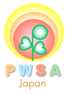 2016年9月25日（日）PWS協会講演会参加申し込み用紙住所・氏名・連絡先をご記入のうえ9月15日（木）までにFAXまたはメールにてお申し込みください。住所　〒　　　　　　　　　　　　　　　　　　　　　　　　　　　　　　　　　　　氏名　　　　　　　　　　　　　　　　　　　　　　　　　　　　　　　　　　　　　連絡先　　　　　　　　　　　　　　　　　　　　　　　　　　　　　　　　　　　　mail　address　　　　　　　　　　　　　　　　　　　　　　　　　　　　　　　　　＊保育をご希望の方はお子様の氏名・年齢・その他必要事項をご記入ください。　　　　　　　　　　　　　　　　　　　　　　　　(　　　　歳)　　男　・　女　　　　　　　　　　　　　　　　　　　　　　　　　　(　　　　歳)　　男　・　女　　　当日の連絡先（携帯番号）　　　　　　　　　　　　　　　　　　保育の際に注意することがあれば記入ください　　　　　　　　　　　　　　　　　　　　　　　　　　　　　　　　＊　お子様の安全のため多くのボランティアをお願いしますので お早めにお申し込みください。(保育料は１人につき1,000円) 　なお、当日のお申し出はご遠慮ください。申し込み先FAX　　０４４－４３３－６１３８（加藤）　　　　　　　　     　E-mail 　icon@y7.dion.ne.jp